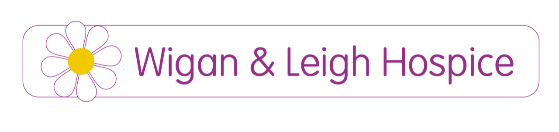 Society Lottery Self Exclusion Form Wigan and Leigh Hospice has procedures in place allowing an individual to self-exclude for a length of time – usually between a minimum of six months and not more than 12 months - and will take all reasonable steps to prevent an individual who has entered a self-exclusion agreement from participating in gambling. A request for self-exclusion will be available with immediate effect and with no cooling off period.Wigan and Leigh Hospice is aware that customers who have self-excluded may wish to recommence membership of the Hospice Lottery after the self-exclusion period has expired. In such cases a ‘cooling off’ period of 24 hours must elapse between the customer’s initial request and the entry into the draw.Please exclude me from your lottery with immediate effect and do not make any direct contact with myself during my exclusion period. (We will exclude you for a period of 6 months from the date of the form unless you stipulate an alternative specified time period).Name……………………………………………………..Address………………………………………………….………………………………………………….………………………………………………………………………………………………………..Lottery name……………………………………………..Membership number (if applicable) …………………...Date………………Comments………………………………………………………………………………………………                 ………………………………………………………………………………………………	    ………………………………………………………………………………………………   Please return the form to: - & Leigh Hospice – Lottery OfficeFREEPOST NAT 4619HindleyWiganWN2 3BRLicensed with The Gambling Commission under the Gambling Act 2005Promoter – Wigan & Leigh hospiceGamble responsibly – gambling should be fun. If gambling is causing you a problem, for confidential advice & support contactGamcare  helpline – 0845 6000 133 – website – www.gamcare.org.uk 